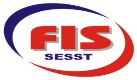 Faculdade de Integração do SertãoCoordenação de FarmáciaHorário de Aulas – 1º Período/ 2024.1 (Grade 4 - 60h)OBS: HORÁRIO DO 1P É PASSÍVEL DE ALTERAÇÃOFaculdade de Integração do SertãoCoordenação de FarmáciaHorário de Aulas – 2º Período 2024.1 (Grade 4 - 60h)Faculdade de Integração do SertãoCoordenação de FarmáciaHorário de Aulas – 3º Período/ 2024.1  (Grade 3 – 60h)Faculdade de Integração do SertãoCoordenação de FarmáciaHorário de Aulas – 4º Período/ 2024.1 (Grade 3 – 60h)Faculdade de Integração do SertãoCoordenação de FarmáciaHorário de Aulas – 5º Período/ 2024.1 (Grade 3)Faculdade de Integração do SertãoCoordenação de FarmáciaHorário de Aulas – 6º Período/ 2024.1 (Grade 3)Faculdade de Integração do SertãoCoordenação de FarmáciaHorário de Aulas – 7º Período/ 2024.1 (Grade 3)Faculdade de Integração do SertãoCoordenação de FarmáciaHorário de Aulas – 8º Período/ 2024.1 (Grade 2)Faculdade de Integração do SertãoCoordenação de FarmáciaHorário de Aulas – 9º Período/ 2024.1  (Grade 3)Faculdade de Integração do SertãoCoordenação de FarmáciaHorário de Aulas – 10º Período/ 2024.1 (Grade 2)HoraSegTerQuarQuinSex19:00-20:0020:00-21:00Química Geral e Inorgânica(Prof. André)TBioquímica(Prof. Luiz André)TBiofísica aplicada a ciências farmacêuticas(Prof. Luiz André)Citologia, Histologia e Embriologia(Prof. Yasmin)TAnatomia Humana(Prof. Maria Célia)P21:00-22:00Química Geral e Inorgânica(Prof. André)PBioquímica(Prof. Luiz André)TBiofísica aplicada a ciências farmacêuticas(Prof. Luiz André)Citologia, Histologia e Embriologia(Prof. Yasmin)TAnatomia Humana(Prof. Maria Célia)PHoraSegTerQuarQuinSex19:00-19:45QuímicaOrgânica I(Prof. Luiz André) Saúde Coletiva e Ambiental(Prof. Jozelma)Bioestatística(Prof.  Edmar)Fisiologia HumanaFísico-química(Prof. Thiago)19:45-20:30QuímicaOrgânica I(Prof. Luiz André)Saúde Coletiva e Ambiental(Prof. Jozelma)Bioestatística(Prof.  Edmar)Fisiologia HumanaFísico-química(Prof. Thiago)20:30-21:15QuímicaOrgânica I(Prof. Luiz André)Saúde Coletiva e Ambiental(Prof. Jozelma)Metodologia Científica(Prof. Luiz André)Fisiologia HumanaFísico-química(Prof. Thiago)21:15-22:00QuímicaOrgânica I(Prof. Luiz André)Saúde Coletiva e Ambiental(Prof. Jozelma)Metodologia Científica(Prof. Luiz André)Fisiologia HumanaFísico-química(Prof. Thiago)HoraSegTerQuarQuinSex08:00 – 12:00 Estágio Supervisionado I (Saúde Coletiva e AF no SUS)Estágio Supervisionado I (Saúde Coletiva e AF no SUS)Estágio Supervisionado I (Saúde Coletiva e AF no SUS)Estágio Supervisionado I (Saúde Coletiva e AF no SUS)Estágio Supervisionado I (Saúde Coletiva e AF no SUS)HoraSegTerQuarQuinSex19:00-20:00Ética, Deontologia e Legislação Farmacêutica (Prof. Ana Laura)Química Orgânica II(Prof. André Sauer)Genética e Biologia Molecular (Prof. Renan)Assistência Farmacêutica (Prof. Jozelma)Fisiologia Humana I (Prof. Cilene)20:00-21:00Ética, Deontologia e Legislação Farmacêutica (Prof. Ana Laura)Química Orgânica II(Prof. André Sauer)Genética e Biologia Molecular(Prof. Renan)Assistência Farmacêutica(Prof. Jozelma)Fisiologia Humana I(Prof. Cilene)21:00-22:00Ética, Deontologia e Legislação Farmacêutica (Prof. Ana Laura)Química Orgânica II(Prof. André Sauer)Genética e Biologia Molecular(Prof. Renan)Assistência Farmacêutica(Prof. Jozelma)Fisiologia Humana I(Prof. Cilene)HoraSegTerQuarQuinSex19:00-20:00Química Analítica (Prof. Thiago)Farmacologia Geral (Prof. Flaviane Mércia)Microbiologia Básica (Prof. Petrusk)Fisiologia Humana 2 (Thales Marx) Patologia Geral* (Prof. Raul)20:00-21:00Química Analítica (Prof. Thiago)PFarmacologia Geral(Prof. Flaviane Mércia)TMicrobiologia Básica(Prof. Petrusk)TFisiologia Humana 2 (Thales Marx)Patologia Geral*(Prof. Raul)21:00-22:00Química Analítica (Prof. Thiago)PFarmacologia Geral(Prof. Flaviane Mércia)TMicrobiologia Básica(Prof. Petrusk)PFisiologia Humana 2 (Thales Marx)Patologia Geral*(Prof. Raul)HoraSegTerQuarQuinSex19:00-20:00Farmacologia Clínica I (Prof. Flaviane Mércia)Farmacognosia Geral (Prof. Jannieres)Farmacotécnica 1 (Prof. Flaviane Mércia)Imunologia Básica(Prof. Raul)Parasitologia Básica (Prof. Socorro)20:00-21:00Farmacologia Clínica I-(Prof. Flaviane Mércia)Farmacognosia Geral(Prof. Jannieres)Farmacotécnica 1(Prof. Flaviane Mércia)Imunologia Básica(Prof. Raul)Parasitologia Básica(Prof. Socorro)21:00-22:00Farmacologia Clínica I-(Prof. Flaviane Mércia)Farmacognosia Geral(Prof. Janieres)Farmacotécnica 1(Prof. Flaviane Mércia)Imunologia Básica(Prof. Raul)Parasitologia Básica(Prof. Socorro)HoraSegTerQuarQuinSex08:00 – 12:00 Estágio Supervisionado II – 120 h (Farmácia Comunitária e Clínica)Estágio Supervisionado II – 120 h (Farmácia Comunitária e Clínica)Estágio Supervisionado II – 120 h (Farmácia Comunitária e Clínica)Estágio Supervisionado II – 120h(Farmácia Comunitária e Clínica)Estágio Supervisionado II – 120h(Farmácia Comunitária e Clínica)HoraSegTerQuarQuinSex19:00-20:00Farmacologia Clínica II(Prof. Gabriela)Química Farmacêutica(Prof. Ana Laura)Semiologia Aplicada (Prof. Jannieres)Farmacotécnica II(Prof. Ana Laura)Farmacognosia aplicada(Prof. Jannieres)20:00-21:00Farmacologia Clínica II(Prof. Gabriela)Química Farmacêutica(Prof. Ana Laura)Semiologia Aplicada (Prof. Jannieres)Farmacotécnica II(Prof. Ana Laura)Farmacognosia aplicada(Prof. Jannieres)21:00-22:00Farmacologia Clínica II(Prof. Gabriela)Química Farmacêutica(Prof. Ana Laura)Semiologia Aplicada(Prof. Jannieres)Farmacotécnica II(Prof. Ana Laura)Farmacognosia aplicada(Prof Jannieres)HoraSegTerQuarQuinSex08:00 – 12:00Estágio Supervisionado III – 100 h (Farmácia de Manipulação)Estágio Supervisionado III – 100 h (Farmácia de Manipulação)Estágio Supervisionado III – 100 h (Farmácia de Manipulação)Estágio Supervisionado III – 100h(Farmácia de Manipulação)Estágio Supervisionado III – 100h(Farmácia de Manipulação)HoraSegTerQuarQuinSex19:00-20:00'Biotecnologia e Inovação Farmacêutica (Prof. Luiz André)Toxicologia (Prof. Gabriela)Tecnologia Farmacêutica (Prof. Ana Laura)Gestão e Farmácia Hospitalar (Prof. Jozelma)Bromatologia (Prof. Luiz André)20:00-21:00'Biotecnologia e Inovação Farmacêutica (Prof. Luiz André)Toxicologia(Prof. Gabriela)TTecnologia Farmacêutica (Prof. Ana Laura)Gestão e Farmácia Hospitalar(Prof. Jozelma)TBromatologia (Prof. Luiz André)21:00-22:00'Biotecnologia e Inovação Farmacêutica (Prof. Luiz André)Toxicologia(Prof. Gabriela)PTecnologia Farmacêutica (Prof. Ana Laura)Gestão e Farmácia Hospitalar(Prof. Jozelma)TBromatologia (Prof. Luiz André)HoraSegTerQuarQuinSex08:00 – 12:00 Estágio Supervisionado IV (Farmácia Hospitalar)Estágio Supervisionado IV (Farmácia Hospitalar)Estágio Supervisionado IV (Farmácia Hospitalar)Estágio Supervisionado IV (Farmácia Hospitalar)Estágio Supervisionado IV (Farmácia Hospitalar)HoraSegTerQuarQuinSex19:00-20:00Microbiologia Clínica(Profa. Socorro Clementino)Imunologia Clínica(Profa. Socorro Clementino)Hematologia clínica ( Prof. Lídia)Cosmetologia(Prof. Ilka Nascimento)Tecnologia de alimentos(Prof. Ilka Nascimento)20:00-21:00Microbiologia Clínica(Profa. Socorro Clementino)Imunologia Clínica(Profa. Socorro Clementino)Hematologia clínica ( Prof. Lídia)Cosmetologia(Prof. Ilka Nascimento)Tecnologia de alimentos(Prof. Ilka Nascimento)21:00-22:00Microbiologia Clínica(Profa. Socorro Clementino)Imunologia Clínica(Profa. Socorro Clementino)Hematologia clínica ( Prof. Lídia)Cosmetologia(Prof. Ilka Nascimento)Tecnologia de alimentos(Prof. Ilka Nascimento)HoraSegTerQuarQuinSex08:00 – 13:00 Estágio Supervisionado V (Indústria de Alimentos, Medicamentos)Estágio Supervisionado V (Indústria de Alimentos, Medicamentos)Estágio Supervisionado V (Indústria de Alimentos, Medicamentos)Estágio Supervisionado V (Indústria de Alimentos, Medicamentos)Estágio Supervisionado V (Indústria de Alimentos, Medicamentos)HoraSegTerQuarQuinSex19:00-19:45Garantia e controle de qualidade Microbiológico(Prof. Paulo)Citologia Clínica(Prof. Raul) Bioquímica Clínica (Profa. Socorro Clementino)Trabalho de Conclusão de Curso I (TCC 1)(Prof. Luiz André)Garantia e controle de qualidade Físico-químico (Prof. Ana Laura)19:45-20:30Garantia e controle de qualidade Microbiológico(Prof. Paulo)Citologia Clínica(Prof. Raul) Bioquímica Clínica (Profa. Socorro Clementino)Trabalho de Conclusão de Curso I (TCC 1)(Prof Luiz André)Garantia e controle de qualidade Físico-químico (Prof. Ana Laura)20:30-21:15Garantia e controle de qualidade Microbiológico(Prof. Paulo)Citologia Clínica(Prof. Raul) Bioquímica Clínica (Profa. Socorro Clementino)Nutrição clínica e parenteral(Prof Paulo Aires)Garantia e controle de qualidade Físico-químico (Prof. Ana Laura)21:15-22:00Garantia e controle de qualidade Microbiológico(Prof. Paulo)Citologia Clínica(Prof. Raul) Bioquímica Clínica (Profa. Socorro Clementino)Nutrição clínica e parenteral(Prof Paulo Aires)Garantia e controle de qualidade Físico-químico (Prof. Ana Laura)HoraSegTerQuarQuinSex08:00 – 13:00 Estágio supervisionado IV (Análises Clínicas)Estágio supervisionado IV (Análises Clínicas)Estágio supervisionado IV (Análises Clínicas)Estágio supervisionado IV (Análises Clínicas)Estágio supervisionado IV (Análises Clínicas)HoraSegTerQuarQuinSex18:50-19:40Tópicos Integradores (Prof. Jannieres)19:40-20:30Tópicos Integradores(Prof. Jannieres)T20:30-21:20Trabalho de Conclusão de Curso II (TCC II)(Prof Luiz André)21:20-22:10Trabalho de Conclusão de Curso II (TCC II)(Prof Luiz André)